EWANGELIADla Dzieci13/11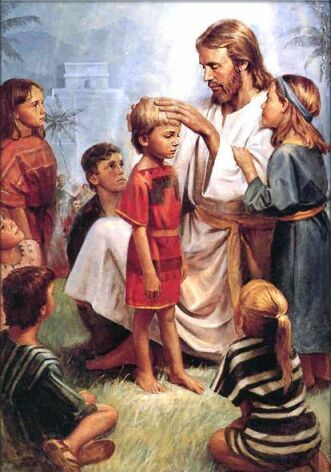 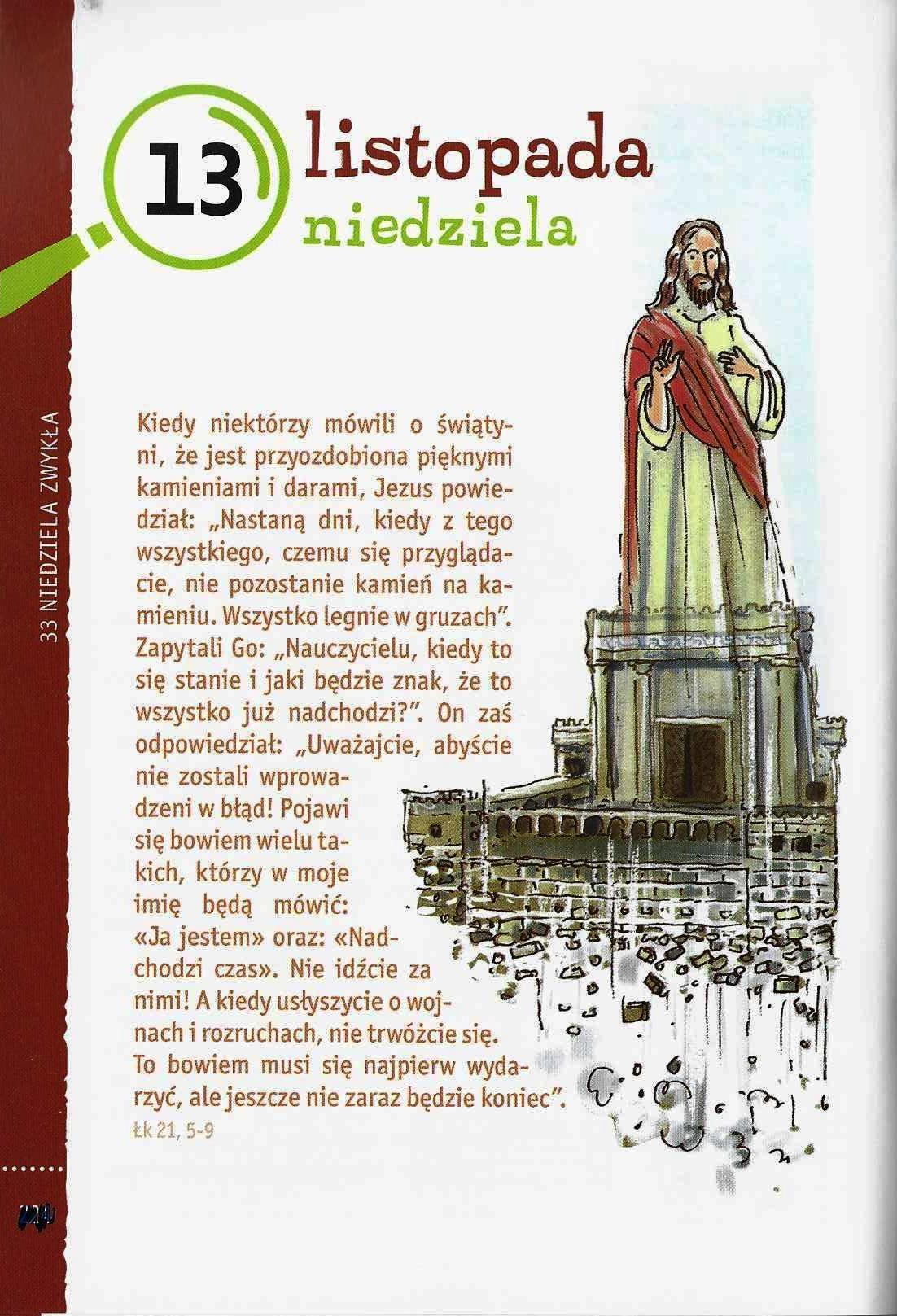 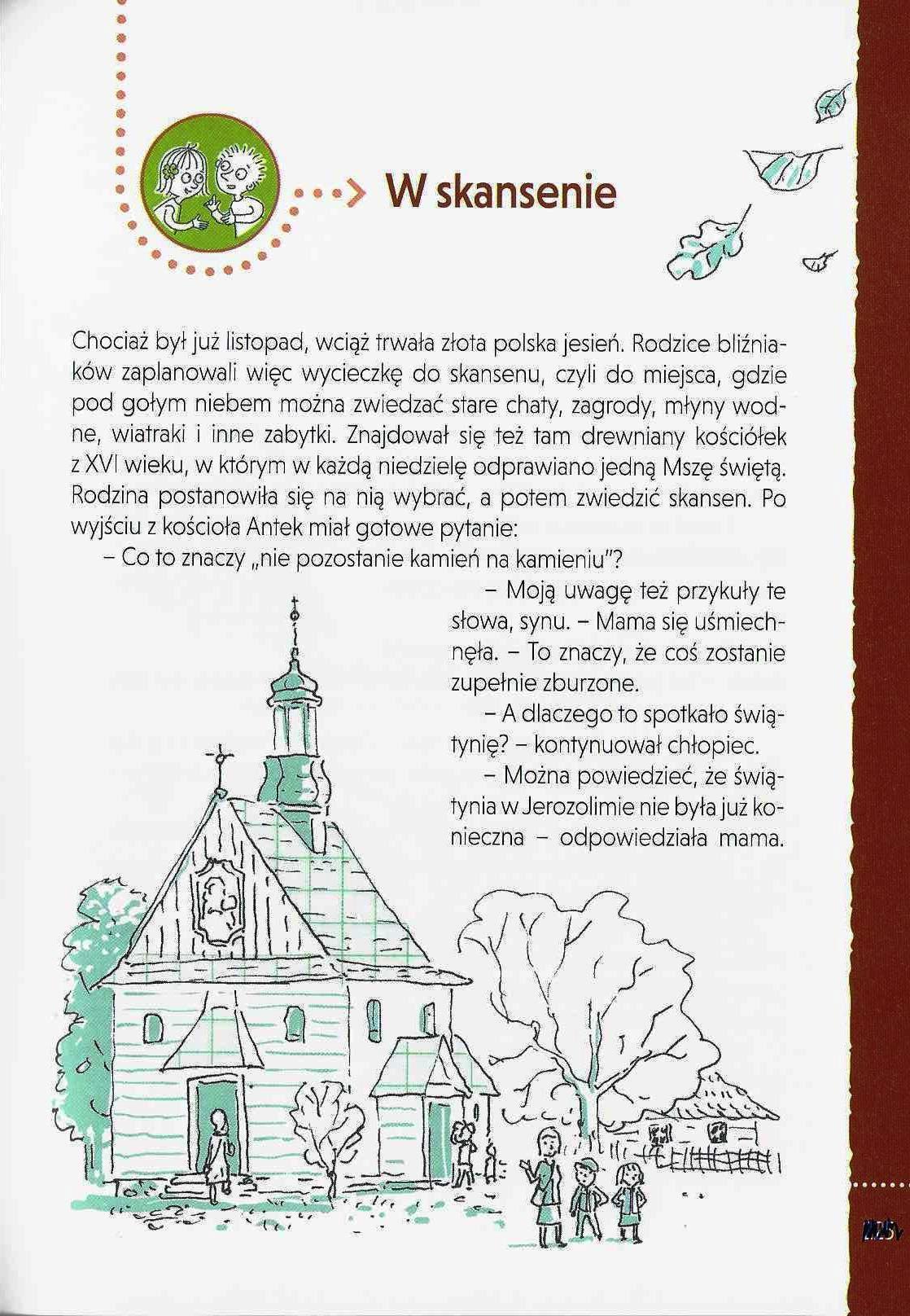 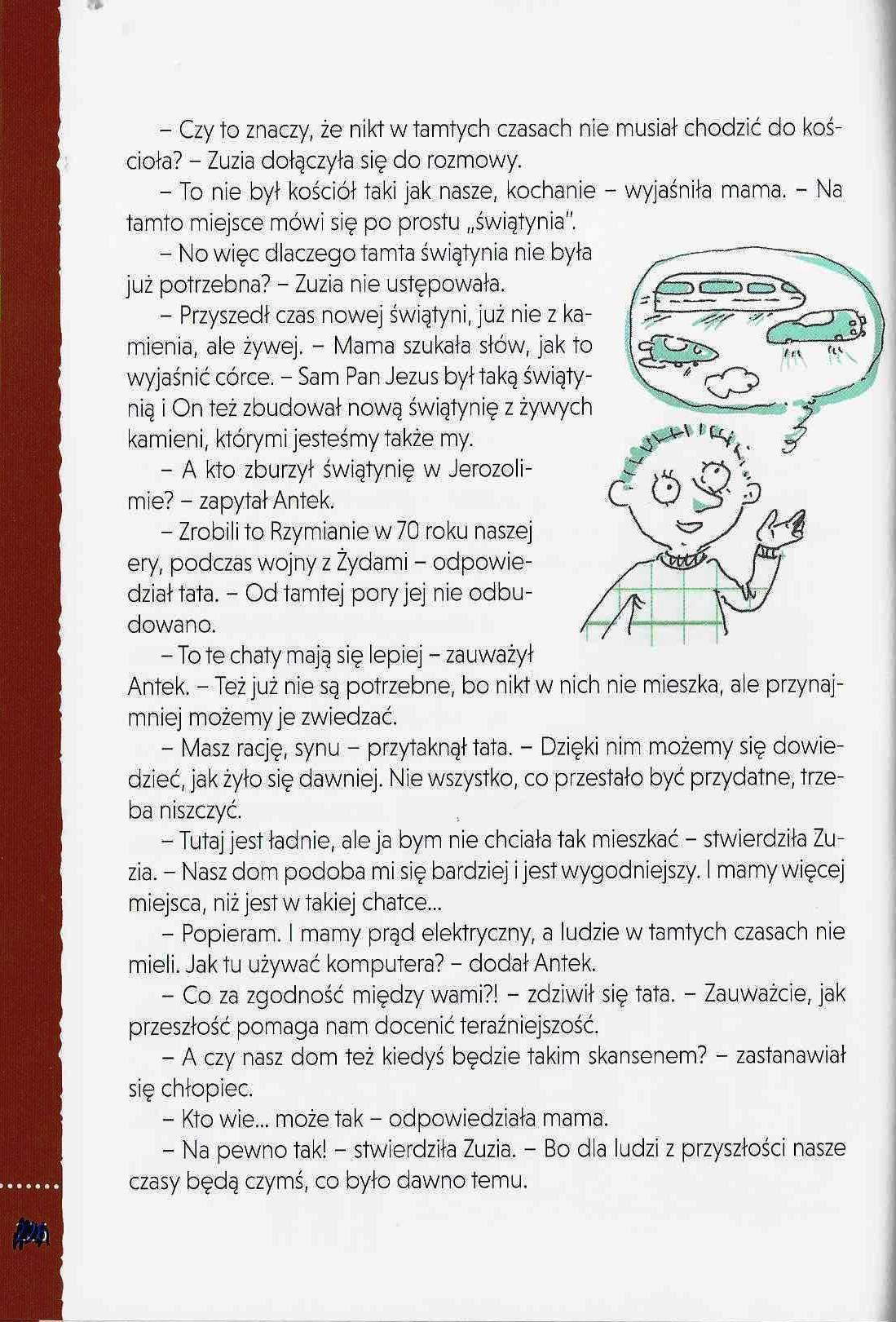 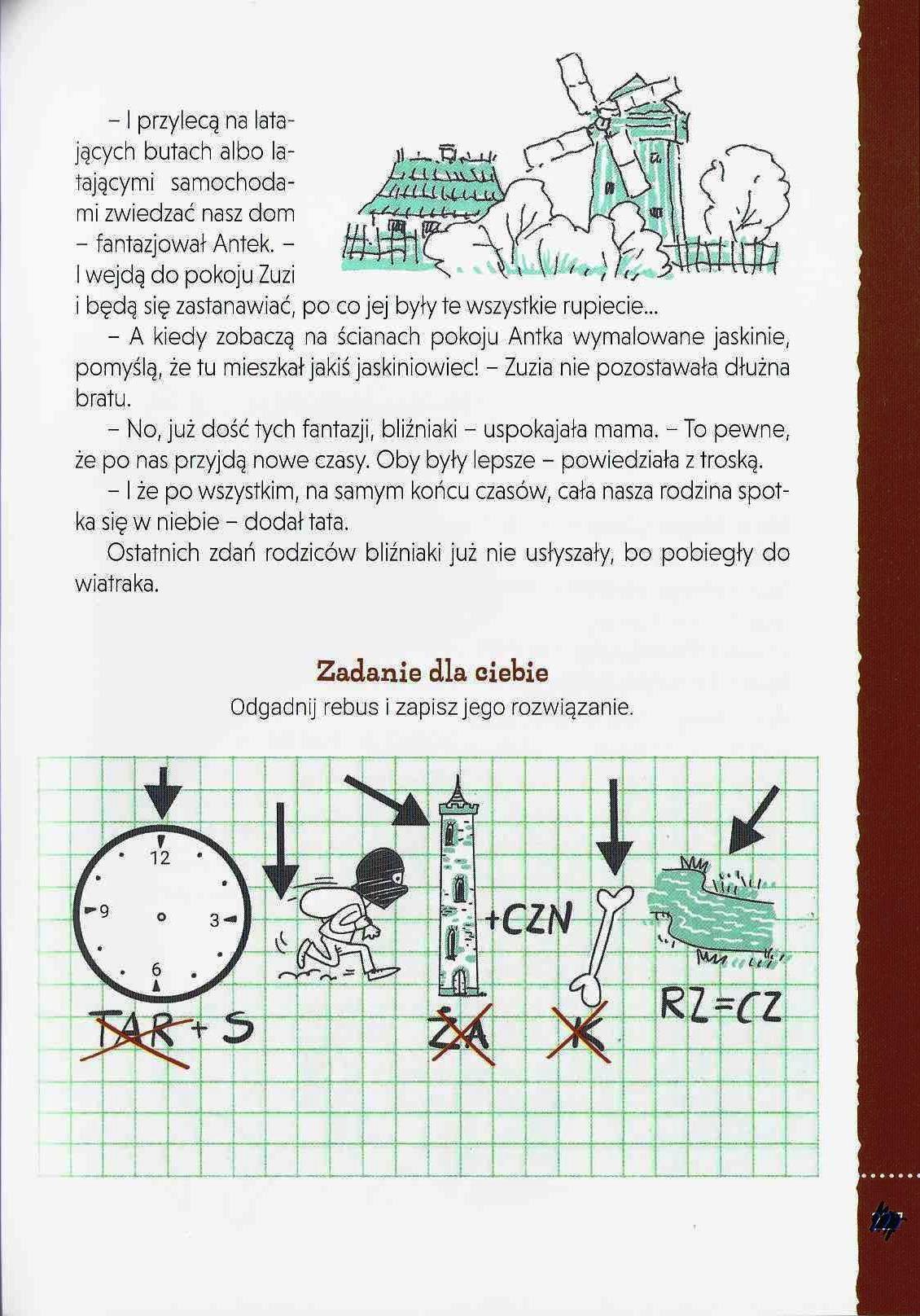 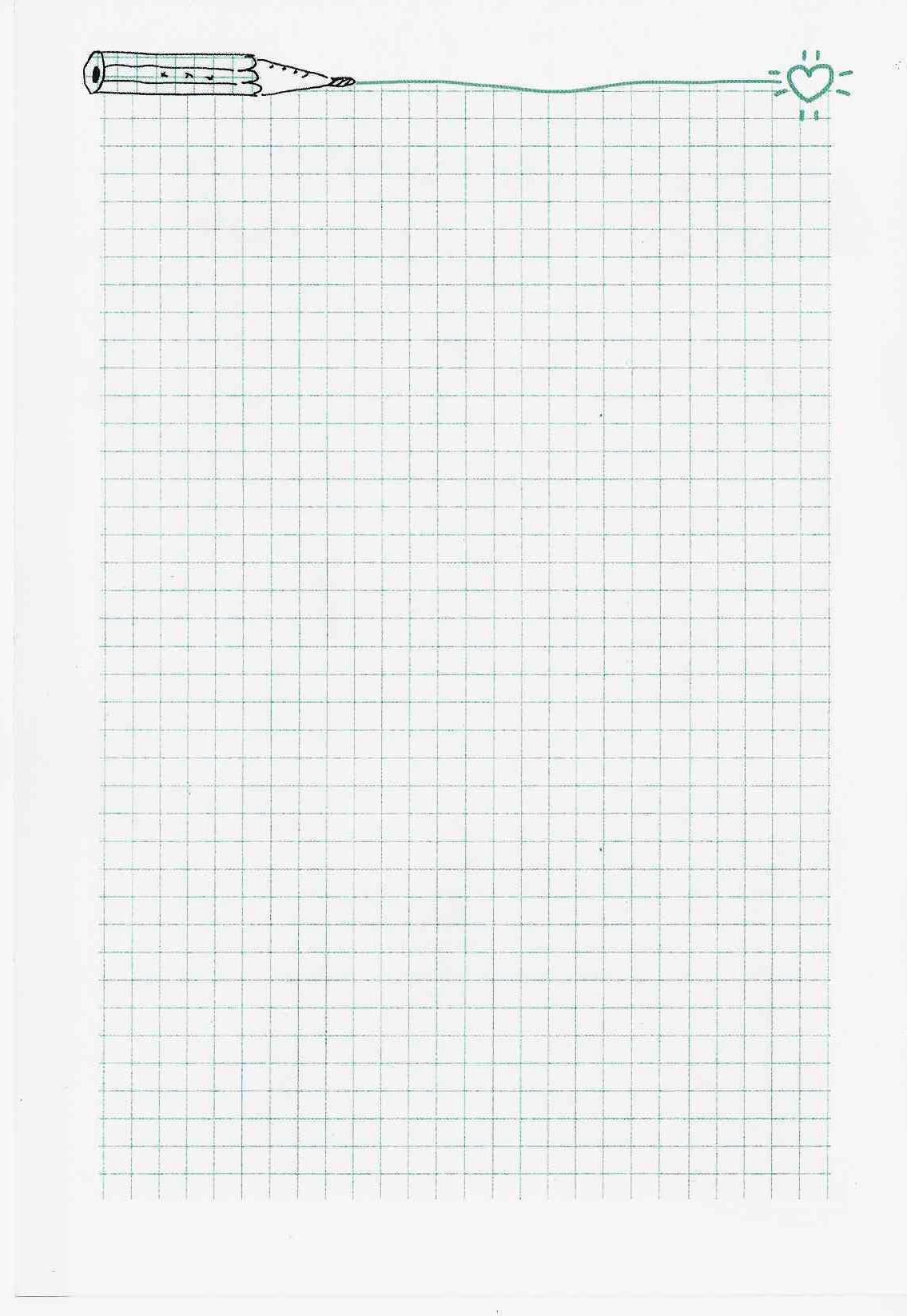 